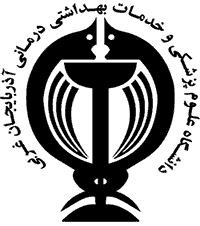 دانشگاه علوم پزشکی و خدمات بهداشتی و درمانی آذربایجان غربیدانشکده پیراپزشکیفرم صورتجلسه ارائه شفاهی گزارش پیشرفت پایاننامهارزیابی اعضای کمیته تخصصی گروه / بخشپیشنهاد و نظر گروه/بخش درباره تحقیقنام و نام خانوادگی دانشجو:شماره دانشجویی:گروه/بخش:تاریخ ارائه:عنوان پایاننامه:عنوان پایاننامه:سنجههابسیار خوبخوبمتوسطضعیفتسلط بر موضوع تحقیقچگونگی پیشرفت تحقیقکیفیت ارائه گزارش شفاهی*نام و نام خانوادگیامضاءاستاد (اساتید) راهنمااستاد مشاوراعضای گروهمدیر گروه/رئیس بخشتاریخ تحویل به اداره پژوهشامضاء کارشناس اداره پژوهش